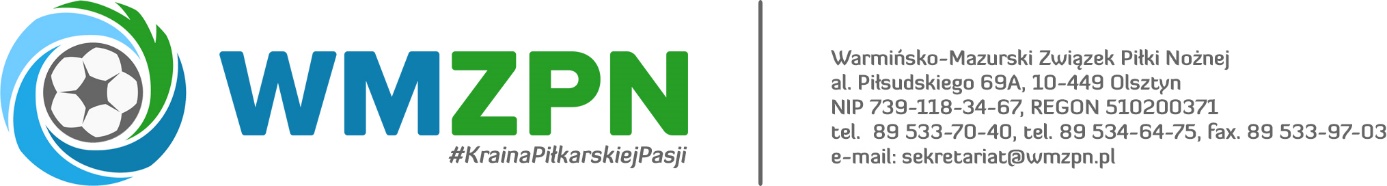 Olsztyn, dnia 25 listopada 2022 rokuZIMOWE HALOWE ROZGRYWKI WMZPN W SEZONIE 2022/2023PODZIAŁ NA GRUPY, TERMINY TURNIEJÓW, REGULAMIN Zasady ogólne:Czas gry zgodnie z harmonogramem każdego turnieju (wpisany poniżej przy każdym turnieju), zwycięstwo w meczu 3pkt, remis 1pkt, porażka 0 pkt, W turnieju mogą brać udział drużyny 5 – osobowe (4 graczy w polu + bramkarz), maksymalnie można zgłosić  do turnieju 18 zawodników, minimalna ilość zawodników w danej drużynie do rozpoczęcia meczu - 3 zawodników,Wymiary bramek 3mx2m,Gramy piłką do futsalu,Bezwzględny zakaz gry wślizgiem, poza bramkarzem w polu karnym. W przypadku gry wślizgiem sędzia przez zawodnika w zasięgu gry, zarządza rzut wolny bezpośredni, 
w przypadku gry wślizgiem przez zawodnika w polu karnym, sędzia zarządza rzut karny. Rzut z autu wznawiamy nogą, piłka ustawiona na linii bocznej boiska,Odległość przeciwnika od piłki przy wznawianiu gry z rzutu z autu, rzutu wolnego,  rzutu 
z rogu min. 5 m,Czas na wznowienie gry 4 sekundy,Bramkarz wznawia grę od bramki ręką (nie obowiązuje przepis dotyczący przekroczenia po wrzucie połowy boiska), po złapaniu piłki z akcji może grę kontynuować nogą, Rzut karny wykonywany jest z 6 m, Żółta kartka – kara 1 minuty ( po stracie bramki zawodnik może wrócić do gry, po otrzymaniu dwóch żółtych kartek w meczu, zawodnik nie może już wrócić do gry. W czasie turnieju nie obowiązuje ewidencja żółtych kartek.Czerwona kartka (akcja ratunkowa) – kara 2 minut (po stracie bramki, drużyna może uzupełnić skład), zawodnik nie może już powrócić na boisko w danym meczu. Może grać 
w meczach następnych turnieju.Czerwona kartka w przypadku poważnego faulu, gwałtownego agresywnego zachowania 
w stosunku do zawodnika drużyny przeciwnej lub sędziego, wybitnie niesportowego zachowania, naruszenia nietykalności sędziego – wykluczenie do końca turnieju oraz sędzia ma obowiązek przesłać informację o zdarzeniu do Działu Rozgrywek na adres e-mail: marcin.zylka@wmzpn.pl Przed turniejem należy wypełnić skład w systemie extranet (pierwsze spotkanie swojego zespołu) i w wersji papierowej przekazać do sędziego turnieju, Jeżeli jedna z drużyn nie stawi się na boisku w komplecie (min. 3 zawodników) do gry najpóźniej 5min. po terminie ustalonym przez organizatora, sędzia odgwizduje koniec meczu, oznaczający walkower 3:0 na korzyść drużyny będącej na boisku,Drużyna może „oddać” tylko jedno spotkanie walkowerem. W konsekwencji drugiego walkowera drużyna zostaje wycofana z turnieju; a mecze, które miałyby odbyć się z udziałem tej drużyny zostają zweryfikowane jako 3:0 dla drużyny będącej na boisku. Wycofanie drużyny nie wpływa na zmianę wyników poprzednich meczów z udziałem tego zespołu. Powyższy zapis obowiązuje również w przypadku, gdy drużyna sama zrezygnuje z udziału w rozgrywkach Prawo zwracania się do sędziego w sposób taktowny, w sprawach dotyczących zawodów, przysługuje wyłącznie kapitanowi drużyny. Na ewentualne pytanie kapitana drużyny sędzia udziela zwięzłej i jednoznacznej odpowiedzi nie dopuszczając do polemiki, Do prowadzeniu zawodów uprawniony jest sędzia wyznaczony przez WMZPN,Należy stosować się do harmonogramu spotkań zamieszczonego w systemie extranet.Wyniki spotkań oraz tabela będą zaczytywane na stronie www.wmzpn.pl Uprawnienia zawodników zostaną skopiowane przez Panią Barbarę Gembicką najpóźniej do jutra tj. 25.11.2022 godzina 15:00. W przypadku zgłoszenia dwóch drużyn do danej kategorii należy przesłać e-mail na adres: babara.gembicka@wmzpn.pl listy zawodników z podziałem na pierwszy i drugi zespół. Rozgrywki w kategorii A1 Junior zostały odwołane.B1 Junior Młodszy Grupa 1UKS Salos Ełk (Gospodarz Turnieju)Mazur PiszUKS Naki Olsztyn (wycofanie z rozgrywek)Omulew Wielbark Omulew II WielbarkCzas gry 2x12 minut.Termin turnieju: 26.11.2022 (sobota), godz. 10:00-14:00, Ełk, hala przy ul. Jana Pawła II 6.Gospodarz turnieju zapewnia opiekę medyczną. Grupa 2MKS Huragan MorągAP OstródaOKS Sokół OstródaMKS Olimpia Olsztynek (Gospodarz Turnieju)IKS Jeziorak IławaCzas gry 1x15 minut.Termin turnieju: 27.11.2022 (niedziela), godz. 15:30-18:30, Olsztynek. Gospodarz turnieju zapewnia opiekę medyczną.C1 TrampkarzGrupa 1Progres Lidzbark WarmińskiProgres II Lidzbark WarmińskiPolonia Lidzbark WarmińskiUKS Mini Soccer MrągowoOrlęta Reszel (Gospodarz Turnieju)Czas gry 1x15 minut.Termin turnieju: 26.11.2022 (sobota), godz. 10:00-13:00, Reszel, hala przy ul. Chrobrego 5a.Gospodarz turnieju zapewnia opiekę medyczną. Grupa 2AP Ostróda (Gospodarz Turnieju)AP II OstródaUKS Naki OlsztynUKS Frendo DywityCzas gry 2x12 minut. Termin turnieju: 27.11.2022 (niedziela), godz. 10:00-12:30, Ostróda, hala przy Piłsudskiego. Gospodarz turnieju zapewnia opiekę medyczną. C2 Trampkarz	Grupa 1Kłobuk Mikołajki (Gospodarz Turnieju)MKS Polonia Lidzbark WarmińskiOmulew WielbarkPomarańcze KorszeUKS Rona 03 EłkCzas gry 1x15 minut.Termin turnieju: 27.11.2022 (niedziela), godz. 10:00-13:00, Mikołajki, hala przy Jana Pawła II.Gospodarz turnieju zapewnia opiekę medyczną.Grupa 2UKS Naki OlsztynUKS Naki II OlsztynIKS Jeziorak IławaIKS Jeziorak II IławaOKS Sokół Ostróda (Gospodarz Turnieju)Czas gry 1x15 minut.Termin turnieju: 27.11.2022 (niedziela), godz. 09:00-14:00, Idzbark. Gospodarz turnieju zapewnia opiekę medyczną. 
Grupa 3GKS Cresovia Górowo Ił. (Gospodarz Turnieju)MKS Huragan MorągMBKS Victoria BartoszyceMBKS Victoria II BartoszyceUKS Frendo DywityCzas gry 1x15 minut.Termin turnieju: 26.11.2022 (sobota), godz. 09:00-12:00, Górowo Iławeckie, hala przy Szkolnej 4.Gospodarz turnieju zapewnia opiekę medyczną.D1 Młodzik	Grupa 1Kłobuk Mikołajki (Gospodarz Turnieju)UKS Rona 03 EłkUKS Rona 03 II EłkUKS Mini Soccer MrągowoZnicz Biała PiskaPomarańcze KorszeReduta BisztynekCzas gry 1x10 minut.Termin turnieju: 27.11.2022 (niedziela), godz. 14:00-19:00, Mikołajki, hala przy Jana Pawła II.Gospodarz turnieju zapewnia opiekę medyczną.Grupa 2AMP EL-FUTBOL ElblągAMP EL-Futbol II ElblągIKS Jeziorak IławaIKS Jeziorak II IławaAP Polonia 2018 PasłękWicher GwiździnyGoalmania Działdowo (Gospodarz Turnieju)Czas gry 1x10 minut.Termin turnieju: 26.11.2022 (sobota), godz. 09:00-14:00, Działdowo hala przy Sportowej 1Gospodarz turnieju zapewnia opiekę medyczną.Grupa 3MKS Olimpia Olsztynek (Gospodarz Turnieju)LKS RóżnowoUKS Frendo DywityKS Fortuna GągławkiCzereś OlsztynSMP Żuri OlsztynProgres Lidzbark Warmiński (wycofanie drużyny)Czas gry 1x10 minut.Termin turnieju: 26.11.2022 (sobota), godz. 09:00-14:00, OlsztynekGospodarz turnieju zapewnia opiekę medyczną.D2 Młodzik	Grupa 1Granica Bezledy (Gospodarz Turnieju)Progres Lidzbark Warmiński (wycofanie drużyny)MKS Polonia Lidzbark WarmińskiKS WojciechyGKS Cresovia Górowo Ił.DKS Dobre MiastoAMP EL-FUTBOL ElblągCzas gry 1x10 minut.Termin turnieju: 27.11.2022 (niedziela), godz. 10:00-15:00, BezledyGospodarz turnieju zapewnia opiekę medyczną.	Grupa 2MKS Olimpia Olsztynek (Gospodarz Turnieju)IKS Jeziorak IławaIKS Jeziorak II IławaKS Constract LubawaMKS Huragan MorągOKS Sokół OstródaGKS Iskra Smykówko (wycofanie drużyny)Czas gry 1x10 minut.Termin turnieju: 26.11.2022 (sobota), godz. 14:30-19:30, Olsztynek, ul. Górna 5Gospodarz turnieju zapewnia opiekę medyczną.	Grupa 3CWKS Vęgoria WęgorzewoMKS KorszeOrzeł Czerwonka (Gospodarz Turnieju)Omulew Wielbark (wycofanie z rozgrywek)UKS Frendo DywitySMP Żuri OlsztynCzas gry 1x15 minut.Termin turnieju: 26.11.2022 (sobota), godz. 09:00-14:00, Biskupiec, Al. BroniGospodarz turnieju zapewnia opiekę medyczną.Warmińsko-Mazurski Związek Piłki Nożnej dla organizatora turnieju przekazuje 1 piłkę do gry w futsal oraz opłaca obsadę sędziowską.